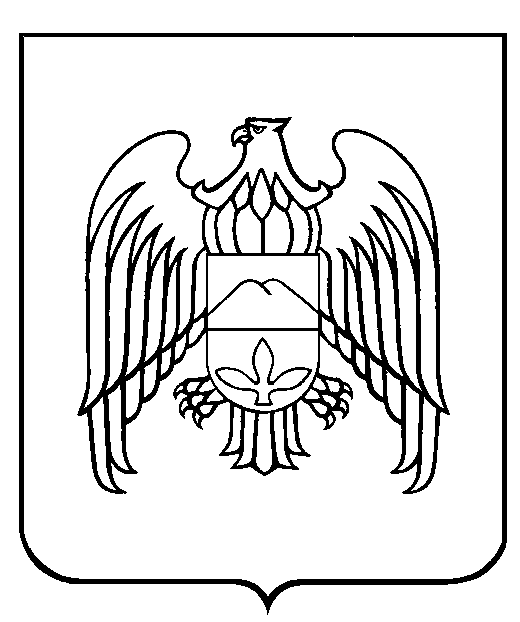 КЪЭБЭРДЕЙ-БАЛЪКЪЭР РЕСПУБЛИКЭМ ЕГЪЭДЖЭНЫГЪЭМКIЭ, ЩIЭНЫГЪЭМКIЭ,  ЩIАЛЭГЪУАЛЭ IУЭХУХЭМКIЭ И МИНИСТЕРСТВЭКЪАБАРТЫ-МАЛКЪАР РЕСПУБЛИКАНЫ БИЛИМ БЕРИУ, ИЛМУ ЭМ ЖАШ ТЁЛЮНЮ ИШЛЕРИ ЖАНЫ БЛА МИНИСТЕРСТВОСУМИНИСТЕРСТВО ОБРАЗОВАНИЯ, НАУКИ И ПО ДЕЛАМ МОЛОДЕЖИ КАБАРДИНО-БАЛКАРСКОЙ РЕСПУБЛИКИП Р И К А З« 08 » 09 .			  		      				№_819г. Нальчик  Об утверждении региональных нормативно- правовых актов по аттестации педагогических работников Кабардино-Балкарской Республики в 2015-2016 учебном годуВ соответствии с Федеральным законом от 29 декабря 2012 года №273-ФЗ «Об образовании в Российской Федерации», постановлением Правительства Российской Федерации от 8 августа 2013 года № 678 «Об утверждении номенклатуры должностей педагогических работников организаций, осуществляющих образовательную деятельность, должностей руководителей образовательных организаций», приказом Министерства образования и науки Российской Федерации от 7 апреля 2014 года № 276 «Об утверждении Порядка проведения аттестации педагогических работников организаций, осуществляющих образовательную деятельность», приказом Министерства здравоохранения и социального развития Российской Федерации от 26 августа 2010 года № 761н «Об утверждении единого квалификационного справочника должностей руководителей, специалистов и служащих, раздел «Квалификационные характеристики должностей работников образования»»,  постановлением Правительства Кабардино-Балкарской Республики от 19 августа 2014 года №178-ПП «О министерстве образования, науки и по делам молодежи Кабардино-Балкарской Республики», организации и проведения аттестации педагогических работников организаций, осуществляющих образовательную деятельность  в целях установления  квалификационной категории ПРИКАЗЫВАЮ:1. Утвердить:1.1. положение о Главной аттестационной комиссии Министерства образования, науки и по делам молодежи Кабардино-Балкарской Республики (приложение № 1);1.2. положение о специалистах при Главной аттестационной комиссии Министерства образования, науки по делам молодежи Кабардино-Балкарской Республики, привлекаемых для осуществления всестороннего анализа профессиональной деятельности педагогических работников (приложение №2). 2. Сектору по аттестации педагогических кадров и руководителей образовательных учреждений (Р.М. Алокова):2.1. организовать работу по размещению на сайте Министерства образования, науки и по делам молодежи КБР настоящих нормативно-правовых актов в разделе «Аттестация педагогических кадров и руководителей образовательных учреждений» до 15 сентября 2015 года;2.2. довести настоящий приказ до сведения руководителей органов местного самоуправления  муниципальных районов и городских округов, осуществляющих управление в сфере образования, руководителей организаций, осуществляющих образовательную деятельность, заинтересованных ведомств;2.3. внести изменения в Административный регламент предоставления Министерством образования, науки и по делам молодежи Кабардино-Балкарской Республики государственной услуги «Аттестация педагогических работников Кабардино-Балкарской Республики», в части проведения аттестационных процедур с последующим согласованием в соответствующих министерствах и ведомствах до 10 октября 2015 года;2.4. разработать методические рекомендации по применению критериев, показателей оценки профессиональной деятельности педагогических работников в целях установления квалификационной категории;2.5. разработать методические рекомендации для педагогических работников организаций, осуществляющих образовательную деятельность по проведению аттестации в целях установления квалификационной категории. 3. Рекомендовать руководителям органов местного самоуправления муниципальных районов и городских округов, осуществляющих управление в сфере  образования, руководителям государственных образовательных учреждений ознакомить педагогических работников с содержанием нормативных актов при подготовке и проведении аттестационных процедур. 4. Признать утратившими силу приказ Министерства образования, науки и по делам молодежи Кабардино-Балкарской Республики от 25 августа 2014 года №887 «Об утверждении региональных нормативно-правовых документов по аттестации педагогических работников Кабардино-Балкарской Республики в 2014-2015 учебном году»;5. Контроль за исполнением настоящего приказа оставляю за собой.Заместитель Председателя Правительства КБР- министр образования, науки и по деламмолодежи КБР 									Н. ЕмузоваЛист согласования к приказу от ____________________ № ____________Заместитель министра образования, науки и по делам молодежи КБР                          ____________________ А.В. КиринЗав. сектором по аттестации педагогических кадров и и руководителей образовательных учрежденийМинобрнауки КБР                                                  ______________ Р.М. АлоковаИ.о. зав. сектором правового обеспечения Минобрнауки КБР                                                 _______________ М.К. КубаевПриложение №1Утвержденоприказом Минобрнауки КБРот « 08 » 09 . № _819Положениео Главной аттестационной комиссии Министерства образования, науки и по делам молодежи Кабардино-Балкарской Республики  Общие положения1.1. Настоящее Положение регламентирует порядок создания и деятельности Главной аттестационной комиссии Министерства образования, науки и по дела молодежи КБР по аттестации педагогических работников организаций, осуществляющих образовательную деятельность в Кабардино-Балкарской Республике (далее - ГАК).1.2. Целью создания ГАК является проведение аттестации педагогических работников и установления по результатам аттестации (первой или высшей) квалификационной категории.1.3. ГАК в своей работе руководствуется федеральным законодательством и законодательством Кабардино-Балкарской Республики, нормативными правовыми актами Министерства образования и науки Российской Федерации по вопросам аттестации педагогических работников и настоящим Положением.1.4. Основными задачами ГАК являются организация и проведение процедуры аттестации педагогических работников на основе принципов коллегиальности, объективности, гласности, открытости и независимости.II. Порядок создания ГАК2.1. ГАК создается приказом министра образования, науки и по делам молодежи Кабардино-Балкарской Республики.2.2. Для проведения аттестации педагогических работников формируется Главная аттестационная комиссия в составе: председателя комиссии, заместителя председателя, секретаря и членов комиссии из числа представителей органов государственной власти Кабардино-Балкарской Республики, органов местного самоуправления, профессиональных союзов, органов самоуправления образовательных организаций и руководителей образовательных организаций.2.3. Председателем ГАК является министр.2.4. Председатель ГАК:- руководит деятельностью ГАК;- определяет периодичность заседания ГАК на учебный год, а также назначает заседания ГАК по мере поступления документов на аттестацию;- проводит заседания ГАК;- распределяет обязанности между членами ГАК.По поручению председателя ГАК заместитель выполняет обязанности председателя в его отсутствие.2.5. Секретарь ГАК:- взаимодействует с органами местного самоуправления, осуществляющими управление в сфере образования;- принимает заявления педагогических работников на прохождение аттестации;- ведет регистрацию входящих и исходящих документов;- принимает участи в организации и приеме аттестационных дел от председателей экспертных групп;- обобщает и систематизирует аттестационные материалы при подготовке к заседанию ГАК;-   ведет протоколы заседания ГАК;- готовит проект приказа по итогам аттестации2.6.Полномочия членов аттестационной комиссии2.6.1. Члены аттестационной комиссии обязаны:- участвовать в заседаниях ГАК;- обеспечивать объективность принятия решения в пределах  компетенции;- защищать права аттестуемых.2.7. Члены аттестационной комиссии вправе:- выражать особое мнение;- получать разъяснения у аттестуемых, присутствующих на заседании комиссии.2.8. Для проведения аттестации педагогических работников при ГАК привлекаются специалисты (далее - эксперты) для осуществления всестороннего анализа профессиональной деятельности и подготовки экспертного заключения.Привлечение экспертов осуществляется Министерством образования, науки и по делам молодежи КБР в соответствии с утвержденным списочным составом по направлениям деятельности, согласованным с органами местного самоуправления муниципальных районов и городских округов, осуществляющих управление в сфере образования, государственными образовательными учреждениями. Финансирование расходов на оплату труда экспертам (далее - членам экспертных групп), привлекаемых для осуществления всестороннего анализа профессиональной деятельности педагогических работников, осуществляется из республиканского бюджета Кабардино-Балкарской Республики в пределах бюджетных средств, предусмотренных по Министерству образования, науки и по делам молодежи КБР на реализацию данного мероприятия.III. Регламент работы ГАК3.1. Заседания ГАК проводятся в соответствии с графиком работы комиссии в учебном году.3.2. На период участия в работе ГАК за ее членами сохраняется заработная плата по основному месту работы.3.3. По результатам аттестации педагогического работника ГАК принимает одно из следующих решений:- установить первую (высшую) квалификационную категорию (указывается должность педагогического работника, по которой устанавливается квалификационная категория);- отказать в установлении первой (высшей) квалификационной категории (указывается должность, по которой педагогическому работнику отказывается в установлении квалификационной категории).3.4. Заседание ГАК считается правомочным, если на нем присутствует не менее двух третей её членов.3.5. Решение ГАК принимается открытым голосованием простым большинством голосов присутствующих на заседании членов ГАК. При равенстве голосов аттестуемый педагогический работник считается успешно прошедшим аттестацию.3.6. Решение ГАК оформляется протоколом, который подписывается председателем, заместителем председателя, секретарем и членами комиссии, принимавшими участие в голосовании. 3.7. Секретарь ГАК на основании протокола заседания ГАК:- готовит проект приказа Министерства образования, науки и по делам молодежи КБР об утверждении решения ГАК о результатах аттестации педагогических работников;- размещает на официальном сайте Министерства образования, науки и по делам молодежи КБР приказ  Министерства образования, науки и по делам молодежи КБР об утверждении решения ГАК о результатах аттестации педагогических работников.Приложение №2Утвержденоприказом Минобрнауки КБРот « 08 » 09 . № 819 Положениео специалистах при Главной аттестационной комиссии Министерства образования, науки и по делам молодежи Кабардино-Балкарской Республики, привлекаемых для осуществления всестороннего анализа профессиональной деятельности педагогических работников 1. Общие положения1.1. Настоящее Положение определяет порядок формирования и деятельности специалистов при Главной аттестационной комиссии Министерства образования, науки и по делам молодежи Кабардино-Балкарской Республики, привлекаемых к процедурам аттестации педагогических работников (далее - экспертов) для осуществления всестороннего анализа профессиональной деятельности педагогических работников организаций, осуществляющих образовательную деятельность в Кабардино-Балкарской Республике, разработан в соответствии с Федеральным законом от 29 декабря 2012 года №273-ФЗ «Об образовании в Российской Федерации», приказом Министерства образования и науки Российской Федерации от 7 апреля 2014 года № 276 «Об утверждении Порядка проведения аттестации педагогических работников организаций, осуществляющих образовательную деятельность», нормативно-правовыми актами Российской Федерации и Кабардино-Балкарской Республики, регламентирующими правовые отношения в сфере предоставления государственных услуг в рамках проведения аттестации педагогических работников.1.2. Персональный состав экспертов Главной аттестационной комиссии утверждается приказом Министерства образования, науки и по делам молодежи КБР (далее – экспертные группы).1.3. Основными принципами деятельности экспертных групп являются открытость, коллегиальность, системность и целостность экспертизы и экспертных оценок, обеспечивающих объективное, корректное, доброжелательное отношение к педагогическим работникам, недопустимость дискриминации при проведении аттестации. 1.4. Задачами экспертных групп являются:- проведение всестороннего анализа профессиональной деятельности педагогических работников при аттестации в целях установления квалификационной категории; - подготовка экспертного заключения по результатам профессиональной деятельности педагогического работника. 2. Состав, структура и порядок работы экспертных группЭкспертные группы создаются по педагогическим специальностям (группам родственных специальностей, должностей), преподаваемым предметам, образовательным областям, направлению деятельности в количестве не менее трех человек, включая руководителя экспертной группы, на основании рекомендаций органов управления образованием, руководителей организаций, осуществляющих образовательную деятельность.Экспертные группы создаются из числа привлеченных специалистов для осуществления всестороннего анализа профессиональной деятельности педагогических работников (педагогические работники, имеющие высшую квалификационную категорию и стаж педагогической деятельности не менее пяти лет, руководящие работники образовательных учреждений республики,  специалисты органов управления образованием; работники районных, городских методических служб). Экспертные группы создаются на весь период аттестации, обеспечивают конфиденциальность персональных данных педагогических работников, результатов и материалов экспертизы, их сохранность.2.3.	Состав экспертных групп формируется таким образом, чтобы была
исключена возможность конфликта интересов, который мог бы повлиять
на принимаемые Главной аттестационной комиссией решения.Организация работы экспертных групп3.1. Процедура проведения всестороннего анализа профессиональной деятельности педагогических работников, которая включает в себя: - посещение членами экспертных групп у аттестуемого работника открытого урока с последующим анализом, изучения портфолио, школьной документации, результатов проверок контрольно-надзорных органов, внутриучрежденческого контроля, собеседования с педагогом и администрацией образовательной организации;- подготовка экспертного заключения по результатам профессиональной деятельности педагогического работника. 3.2. С целью повышения объективности, коллегиальности, открытости процедуры аттестации при проведении комплексного анализа используются показатели и критерии, которые позволяют исчислять в баллах показатели уровня квалификации педагога. Показатели и критерии, используемые при аттестации педагогических работников утверждаются приказом Минобрнауки КБР. 3.3. Если анализ предоставленных материалов позволяет сделать вывод о том, что уровень квалификации педагогического работника соответствует требованиям, предъявляемым к первой или высшей квалификационным категориям, и аттестуемый набирает необходимое количество баллов, то экспертная группа принимает решение: рекомендовать Главной аттестационной комиссии установить данному педагогическому работнику заявленную квалификационную категорию.3.4. Если анализ предоставленных материалов  позволяет сделать вывод о том, что уровень квалификации педагогического работника не соответствует требованиям, предъявляемым к первой или высшей квалификационным категориям, и (или) аттестуемый не набирает необходимого количества баллов, то принимается решение: рекомендовать Главной аттестационной комиссии отказать в установлении данному педагогическому работнику заявленную квалификационную категорию.3.5. По результатам работы экспертная группа готовит экспертное заключение. Экспертное заключение принимается большинством голосов и подписывается всеми членами экспертной группы. В случае наличия особого мнения отдельных членов экспертной группы, оно фиксируется в форме приложения к заключению.По результатам работы экспертная группа формирует аттестационное дело. Экспертная группа передаёт экспертное заключение и аттестационное дело в Главную аттестационную комиссию. Экспертное заключение является документом, на основании которого Главная аттестационная комиссия принимает своё решение. 4. Права и обязанности членов экспертной группы4.1. Руководитель экспертной группы:- проводит всесторонний анализ результатов профессиональной деятельности педагогического работника;- подводит итоги анализа, проведенного всеми экспертами, входящими в состав экспертной группы;- докладывает о результатах проведённой экспертизы на заседании Главной аттестационной комиссии; - имеет право запрашивать у аттестуемого педагогического работника необходимые документы и информацию в пределах своей компетенции;- имеет право проводить собеседование с аттестуемым и руководителем учреждения, в котором работает аттестуемый педагог.4.2. Члены  экспертной группы:- проводят всесторонний анализ результатов профессиональной деятельности педагогического работника и результатов квалификационных испытаний;- докладывают о результатах анализа руководителю экспертной группы;- имеют право запрашивать у аттестуемого педагогического работника необходимые документы и информацию в пределах своей компетенции;- имеют право проводить собеседование с аттестуемым и руководителем учреждения, в котором работает аттестуемый педагог.4.3. Руководитель и члены экспертной группы обязаны:- владеть нормативно-правовыми актами Российской Федерации и Кабардино-Балкарской Республики, регламентирующими правовые отношения в рамках проведения аттестации педагогических работников.- строго соблюдать требования нормативных документов при проведении экспертизы;- владеть приёмами создания комфортного микроклимата и методами разрешения конфликтных ситуаций в процессе проведения экспертизы, поддерживать достоинство и репутацию своего статуса.5. Контроль за деятельностью экспертных групп5.1. Контроль за деятельностью экспертных групп осуществляет Главная аттестационная комиссия Минобрнауки КБР.